令和４年４月１５日協同組合尼崎工業会青年経営研究会メンバーの皆様へ　　■担　　当　分科会３（瀬口副会長グループ）　　　■開 催 日　令和４年５月１８日（水）18時30分～22時30分（予定）　　■内　　容　　　　　第一部　経営者セミナー（１８時３０分～２０時３０分）　　　　　　　　会　場　尼崎商工会議所ビル７階７０１（尼崎市昭和南通３丁目１−７）　　　　　　　　　　　　　　　　　※駐車場利用の場合は自己負担願います。　　　　第二部　情報交換会（開宴～２２時３０分・予定）　　　　　　　　会　場　「Ｊａｐａｎｅｓｅ　Ｄａｉｎｉｎｇ　ゑびすダイニング」　　　　　　　　　　　　　（尼崎市神田中通３‐６５　　ＴＥＬ：０６－６４１１－８２８８）　　　　https://ebisdining.com/facebook/　　　https://www.hotpepper.jp/strJ000478645/　　　　　　　　参加費５，０００円（税込　当日集金。お釣りの無いようご用意下さい）　　　　　　　　　　　　　　※超過分会負担　　■特記事項　　　・本会は感染防止を徹底し安全に配慮の上開催致しますが、情勢により急遽開催内容の　　　　変更又は中止する場合があります。予めご理解下さい。　  ■ご参加の方へのお願い「～新型コロナウイルス感染症予防・拡散防止の為～」　　　・会場では手指消毒及びマスクの持参・着用をお願いします。　　　・発熱等の風邪症状がある場合は、ご出席の自粛及び事務局へのご連絡をお願いします。　　　　・お酒を飲まれる方はお車でのご来場はお控え下さい。　　　・５月１１日（水）１７時以降の第二部参加キャンセルの場合は実費ご負担頂きます。　　■回答期限　５月６日（金）１３時迄　　　　　　　　　　　　　　　ＦＡＸ又は下記回答フォームにて事務局へご回答下さい。　　（回答フォーム）　　　　https://ssl.form-mailer.jp/fms/d68f3982738778　　　青研ＨＰ　https://seiken.aia-net.or.jp/ 　内「会員専用頁」で出欠登録可能です。　　　「会員専用頁」ログイン（共通）→ ＩＤ：seiken　パスワード：reikai　　　　■事 務 局　(協)尼崎工業会（山内）　ＴＥＬ０６（６４０１）１０７４　　　　　　　　　　　　　　　　　　　　　Ｅメール　n.yamanouchi@aia-net.or.jp事務局宛ＦＡＸ０６（６４０１）１４１９(協)尼崎工業会　青年経営研究会　５月（公開）例会（5/18.水）　１．第一部 経営者セミナー　　ご　出　席　・　ご欠席　（どちらかに○印をつけて下さい）　２．第二部 情報交換会　　ご　出　席　・　ご欠席　（どちらかに○印をつけて下さい）※当会への入会お誘いの方で本例会へ参加希望の場合は下記通信欄に事業所/役職名/お名前（ふりがなつき）/Ｅメール　アドレスをご記入下さい。講師とご同業の方の本例会へのご参加はお断りする場合がありますので、予めご了解下さい。　　　　　　　　　　　　　　　　　　　　　　　　　　　　　　　　　　　　（担当　山内）協同組合尼崎工業会青年経営研究会会　　長　　伊　藤　泰　弘　　担当副会長　瀬　口　勝　弘ご案内～レッツゴー青研！！飛翔～更なる高みへ～　　　　　　　(協)尼崎工業会青年経営研究会５月(公開)例会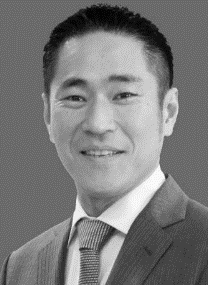 色々試してみたが..  やっぱり悩みも多い！！！　そんな時に.☆生産性の高い共創組織/チームにする為に☆｢リーダーが、見落としがちな..!!!　　　　　     押さえておきたい３つのこと」講師　株式会社ロボライズ　代表取締役社長　　　　　　　　　　　　　　　髙木 剛 たかぎ つよし 氏働き方改革や労基法改定の対応、限られた時間で、どう生産性を高める？管理職と若い世代、営業v.s.工場、世代間や部署間の溝をどう埋める？チーム醸成がどうしてもうまくいかない. . どうしたらよい！？なぜ、近年「心理的安全性」という言葉が、注目されているの！？チームワークの観点から、組織のイノベーション力を高めるには！？体験型の研修やコーチングから、数々の企業の組織開発を実現した経験、また自身がトップダウン型組織から、共創型組織に変化させたマネジメントの体験から、チームが自発的・意欲的に、生産性・創造性の高いチームに変化する為のポイントを、お伝えいたします。参加者様には理解が深まるよう、簡単なご体験セッションをご用意しております。働き方改革や労基法改定の対応、限られた時間で、どう生産性を高める？管理職と若い世代、営業v.s.工場、世代間や部署間の溝をどう埋める？チーム醸成がどうしてもうまくいかない. . どうしたらよい！？なぜ、近年「心理的安全性」という言葉が、注目されているの！？チームワークの観点から、組織のイノベーション力を高めるには！？体験型の研修やコーチングから、数々の企業の組織開発を実現した経験、また自身がトップダウン型組織から、共創型組織に変化させたマネジメントの体験から、チームが自発的・意欲的に、生産性・創造性の高いチームに変化する為のポイントを、お伝えいたします。参加者様には理解が深まるよう、簡単なご体験セッションをご用意しております。☆講師プロフィール☆株式会社ロボライズ　代表取締役　髙木 剛 (たかぎつよし)2001年 九州大学工学部卒（在学中　米国ミシガン大学に交換派遣留学（8ヵ月））2001年-2006年 東京エレクトロン株式会社 コンピュータ・ネットワーク事業部にてセールス・サポートのエンジニアとして5年間勤務　新製品の立ち上げに従事。2006年- 独立して、株式会社ロボライズを創業　代表取締役を務める組織のチームワークや創造性開発に関して、体験型のセッションの積み重ねにより、
楽しく効果的に促していくことを得意とし、各組織より好評を得ている。事業所名お　名　前役職名通　信　欄